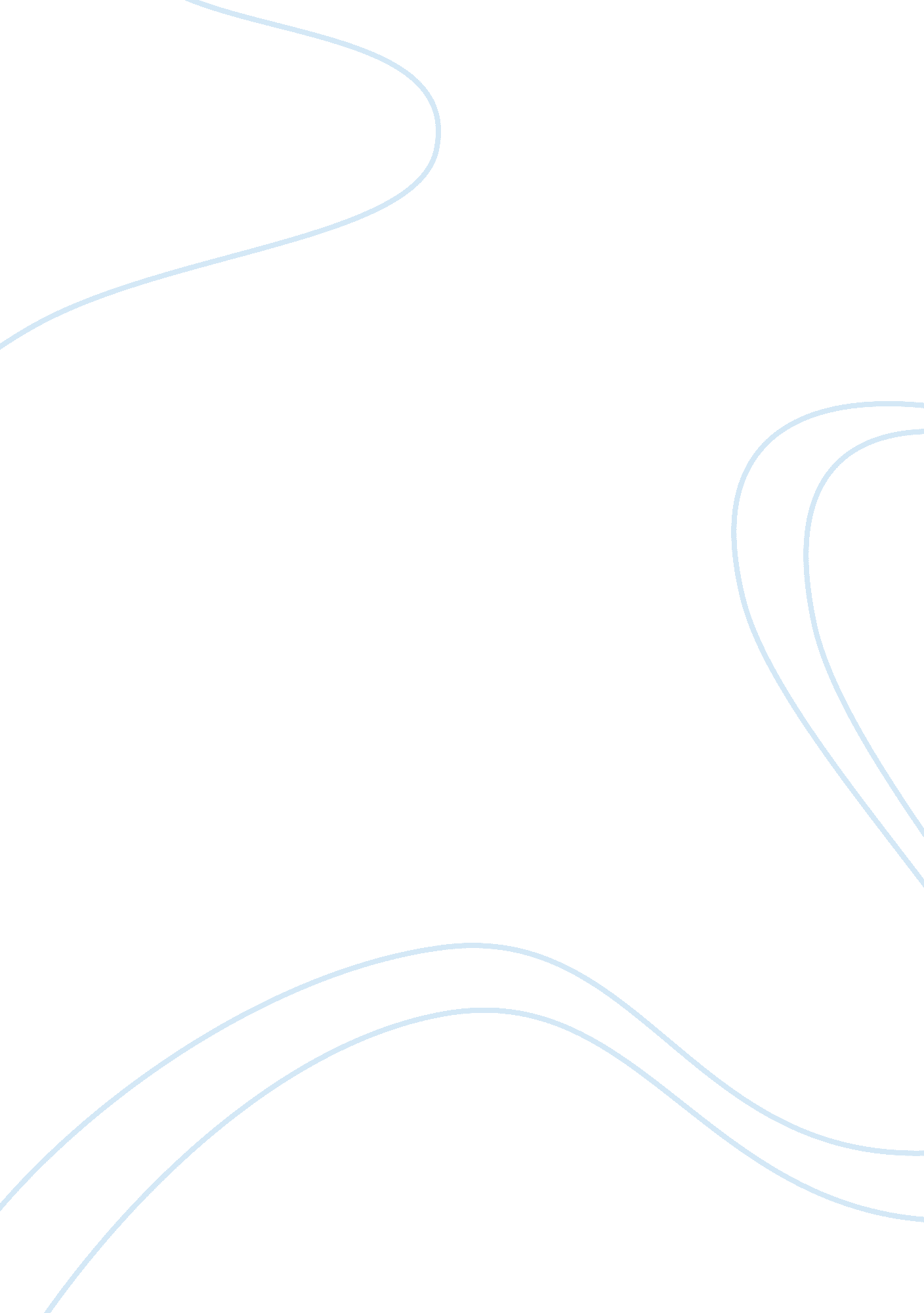 The death penaltyLaw, Capital Punishment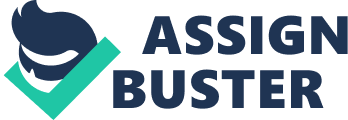 The Death Penalty The death penalty is a big issue in our society today. Many people are confused if the death penalty is right or wrong. I feel that the death penalty should be carried out. I have many reasons why the death penalty should be carried out. The death penalty would save government money and help keep criminal activity under control. First of all, it would save jail space and money. By enforcing the death penalty our jails would be less crowded and we would save money by not feeding and all other stuff given to the criminal while being in jail. We always here that many criminals are being let go out of jail due to the over crowded jail space, and so by getting rid of the criminal by the death penalty we would be able to create more space in the jails and so we won’t be letting criminals out as early. I feel that our tax dollars is being wasted on animal criminals that enjoy their day in jail, while we are working our butts off at work or school, criminals are probably enjoying a nice game of basketball or having fun weight lifting. Criminals are supposed to be punished for a crime that they committed not be treated as if they are kings. Next, the death penalty would help keep criminal activity under control. The death penalty helps control criminal activity because it scares criminals. I feel that’s why the United States has problems controlling crime because its criminals are not scared. If we use the death penalty more, it might help criminals think twice before killing someone.   The people against the death penalty feel that we are breaking an amendment. I feel that the death penalty is not cruel or unusual punishment because it is not cruel that the person should die because he deserves it and it is not unusual because we are not cutting his hand off or anything. To sum up, to be choice about the death penalty if we don’t enforce it, then the crime will increase, the same criminal might go out and repeat the same crime, law and order would not be under control and that our jails would become over crowded. We spend our tax dollars on these types of animals, lets take our tax dollars and go spend it on our schools and more important stuff. 